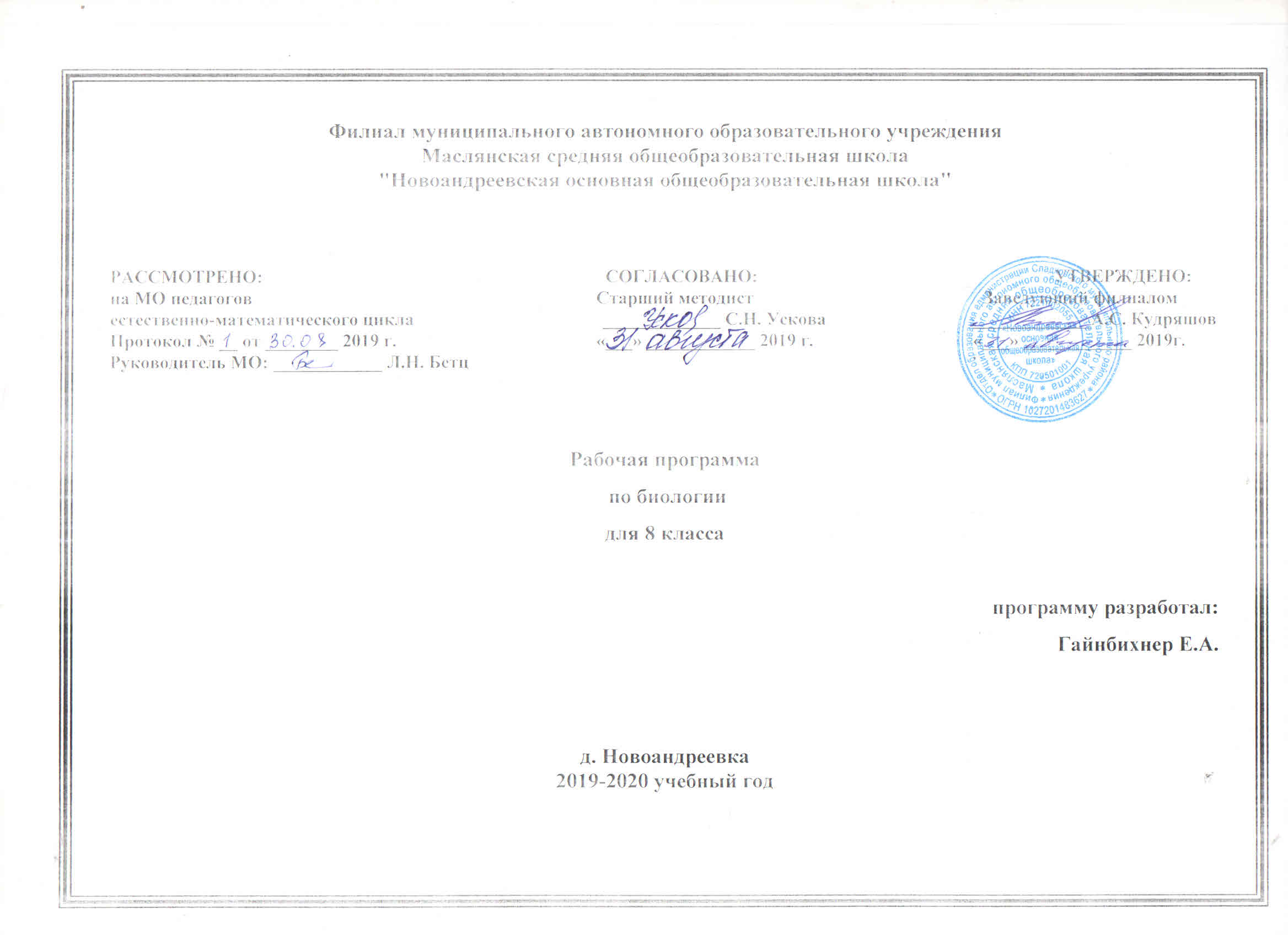 I. Планируемые результаты освоения учебного предмета.Личностными результатами изучения предмета «Биология» являются следующие умения:Осознавать единство и целостность окружающего мира, возможности его познаваемости и объяснимости на основе достижений науки.Постепенно выстраивать собственное целостное мировоззрение.Осознавать потребность и готовность к самообразованию, в том числе и в рамках самостоятельной деятельности вне школы.Оценивать жизненные ситуации с точки зрения безопасного образа жизни и сохранения здоровья.Оценивать экологический риск взаимоотношений человека и природы.Формировать экологическое мышление: умение оценивать свою деятельность и поступки других людей с точки зрения сохранения окружающей среды – гаранта жизни и благополучия людей на Земле.Мета предметными результатами изучения курса «Биология» является формирование универсальных учебных действий (УУД).Регулятивные УУД:Самостоятельно обнаруживать и формулировать учебную проблему, определять цель учебной деятельности, выбирать тему проекта.Выдвигать версии решения проблемы, осознавать конечный результат, выбирать из предложенных и искать самостоятельно  средства достижения цели.Составлять (индивидуально или в группе) план решения проблемы (выполнения проекта).Работая по плану, сверять свои действия с целью и, при необходимости, исправлять ошибки самостоятельно.В диалоге с учителем совершенствовать самостоятельно выработанные критерии оценки.Познавательные УУД:Анализировать, сравнивать, классифицировать и обобщать факты и явления. Выявлять причины и следствия простых явлений.Осуществлять сравнение, сериацию и классификацию, самостоятельно выбирая основания и критерии для указанных логических операций; строить классификацию на основе дихотомического деления (на основе отрицания).Строить логическое рассуждение, включающее установление причинно-следственных связей.Создавать схематические модели с выделением существенных характеристик объекта.Составлять тезисы, различные виды планов (простых, сложных и т.п.). Преобразовывать информацию  из одного вида в другой (таблицу в текст и пр.).Вычитывать все уровни текстовой информации.Уметь определять возможные источники необходимых сведений, производить поиск информации, анализировать и оценивать ее достоверность.Коммуникативные УУД:Самостоятельно организовывать учебное взаимодействие в группе (определять общие цели, распределять роли, договариваться друг с другом и т.д.).Предметными результатами изучения предмета «Биология» являются следующие умения:– объяснять роль растений в сообществах и их взаимное влияние друг на друга;– приводить примеры приспособлений цветковых растений к среде обитания и объяснять их значение;– находить черты, свидетельствующие об усложнении живых организмов по сравнению с предками, и давать им объяснение;– объяснять приспособления на разных стадиях жизненных циклов.– объяснять значение цветковых растений в жизни и хозяйстве человека: называть важнейшие культурные и лекарственные растения своей местности.– различать цветковые растения, однодольные и двудольные, приводить примеры растений  изученных семейств цветковых растений (максимум – называть характерные признаки цветковых растений изученных семейств);– определять основные органы растений (лист, стебель, цветок, корень);– объяснять строение и жизнедеятельность цветкового растения;– понимать смысл биологических терминов;– проводить биологические опыты и эксперименты и объяснять их результаты. – соблюдать и объяснять правила поведения в природе.– различать съедобные и ядовитые цветковые растения своей местности.Требования к уровню подготовки выпускников.Выпускник научится: характеризовать особенности строения и процессов жизнедеятельности биологических объектов (клеток, организмов), их практическую значимость; применять методы биологической науки для изучения клеток и организмов: проводить наблюдения за живыми организмами, ставить несложные биологические эксперименты и объяснять их результаты, описывать биологические объекты и процессы; использовать составляющие исследовательской и проектной деятельности по изучению живых организмов (приводить доказательства, классифицировать, сравнивать, выявлять взаимосвязи); ориентироваться в системе познавательных ценностей: оценивать информацию о живых организмах, получаемую из разных источников; последствия деятельности человека в природе. соблюдать правила работы в кабинете биологии, с биологическими приборами и инструментами; использовать приёмы оказания первой помощи при отравлении ядовитыми грибами, ядовитыми растениями, укусах животных; работы с определителями растений; выращивания и размножения культурных растений, домашних животных; выделять эстетические достоинства объектов живой природы; осознанно соблюдать основные принципы и правила отношения к живой природе; находить информацию о растениях и животных в научно-популярной литературе, биологических словарях и справочниках, анализировать, оценивать её и переводить из одной формы в другую; выбирать целевые и смысловые установки в своих действиях и поступках по отношению к живой природе. Курс биологии на ступени основного общего образования направлен на формирование у школьников представлений об отличительных особенностях Живой природы, о её многообразии и эволюции, о человеке как биосоциальном существе. Отбор содержания проведён с учётом культурологического подхода, в соответствии с которым учащиеся должны освоить содержание, значимое для формирования познавательной, нравственной и эстетической культуры, сохранения окружающей среды и собственного здоровья, для повседневной жизни и практической деятельности. Биология как учебная дисциплина предметной области «Естественнонаучные предметы» обеспечивает: формирование системы биологических знаний как компонента целостности научной карты мира; овладение научным подходом к решению различных задач; овладение умениями формулировать гипотезы, конструировать, проводить эксперименты, оценивать полученные результаты; овладение умением сопоставлять экспериментальные и теоретические знания с объективными реалиями жизни; • воспитание ответственного и бережного отношения к окружающей среде, осознание значимости концепции устойчивого развития; формирование умений безопасного и эффективного использования лабораторного оборудования, проведения точных измерений и адекватной оценки полученных результатов, представления научно обоснованных аргументов своих действий путём применения меж предметного анализа учебных задач. Предлагаемая программа по биологии включает в себя следующие содержательные линии: - многообразие и эволюция органического мира; - биологическая природа и социальная сущность человека; - структурно-уровневая организация живой природы; - ценностное и эко культурное отношение к природе; - практико-ориентированная сущность биологических знаний.Ценностные ориентиры содержания учебного предмета.Поскольку само понятие ценности предполагает наличие ценностного отношения к предмету, включает единство объективного (сам объект) и13 субъективного (отношение субъекта к объекту), в качестве ценностных ориентиров биологического образования как в основной, так и в старшей школе выступают объекты, изучаемые в курсе биологии, к которым у учащихся формируется ценностное отношение. По сути, ориентиры представляют собой то, чего мы стремимся достичь. При этом ведущую роль в курсе биологии играют познавательные ценности, так как данный учебный предмет входит в группу предметов познавательного цикла, главная цель которых - изучение природы. Основу познавательных ценностей составляют научные знания, научные методы познания, а ценностные ориентации, формируемые у учащихся в процессе изучения биологии, проявляются в признании ценности научного знания, его практической значимости, достоверности, ценности биологических методов исследования объектов живой природы, понимании сложности и противоречивости самого процессе познания как извечного стремления к истине. В качестве объектов ценностей труда и быта выступают творческая созидательная деятельность, здоровый образ жизни, а ценностные ориентации содержания курса биологии могут рассматриваться как формирование уважительного отношения к созидательной, творческой деятельности; понимание необходимости вести здоровый образ жизни, соблюдать гигиенические нормы и правила, самоопределиться с выбором своей будущей профессиональной деятельности. Курс биологии обладает возможностями для формирования коммуникативных ценностей, основу которых составляют процесс общения, грамотная речь, а ценностные ориентации направлены на воспитание стремления у учащихся грамотно пользоваться биологической терминологией и символикой, вести диалог, выслушивать мнение оппонента, участвовать в дискуссии, открыто выражать и отстаивать свою точку зрения. Курс биологии в наибольшей мере по сравнению с другими школьными курсами направлен на формирование ценностных ориентаций относительно одной из ключевых категорий нравственных ценностей – ценности Жизни во всех ее проявлениях, включая понимание само ценности, уникальности и неповторимости всех живых объектов, включая и Человека. Ценностные ориентации, формируемые в курсе биологии в сфере эстетических ценностей, предполагают воспитание у учащихся способности к восприятию и преобразованию живой природы по законам красоты, гармонии; эстетического отношения к объектам живой природы. Все выше обозначенные ценности и ценностные ориентации составляют в совокупности основу для формирования ценностного отношения к природе, обществу, человеку в контексте общечеловеческих ценностей истины, добра и красотыКонтроль уровня знанийОценка предметных результатов:Объект оценки: сформированность учебных действий с предметным содержанием.Предмет оценки: способность к решению учебно–познавательных и учебно-практических задач с использованием средств, релевантных содержанию учебных предметов.Процедура оценки: внутренняя накопленная оценка, итоговая оценка, процедуры внешней оценки.Итоговая оценка результатов освоения основной образовательной программы основного общего образования определяется по результатам промежуточной и итоговой аттестации обучающихся. Промежуточная аттестация осуществляется в ходе совместной оценочной деятельности педагогов и обучающихся, т. е. является внутренней оценкой. Итоговая аттестация характеризует уровень достижения предметных и мета предметных результатов освоения программы, необходимых для продолжения образования. При этом обязательными составляющими системы накопленной оценки являются материалы:стартовой диагностики;тематических и итоговых проверочных работ по всем учебным предметам;творческих работ, включая учебные исследования и учебные проекты.Система оценки предусматривает уровневый подход к содержанию оценки и инструментарию для оценки достижения планируемых результатов, а также к представлению и интерпретации результатов измерений. Одним из проявлений уровневого подхода является оценка индивидуальных образовательных достижений на основе «метода сложения», при котором фиксируется достижение уровня, необходимого для успешного продолжения образования и реально достигаемого большинством учащихся, и его превышение, что позволяет выстраивать индивидуальные траектории движения с учётом зоны ближайшего развития, формировать положительную учебную и социальную мотивацию.II. Содержание учебного предмета «Биология» в 6 классе.Раздел I.  Общий обзор организма человека (5 часов).Науки изучающие организм человека. Место человека в живой природе.Строение, химический состав и жизнедеятельность клетки.Лабораторная работа № 1 «Действие ката лазы на пероксид водорода»Ткани организма человека. Лабораторная работа № 2 «Клетки и ткани под микроскопом»Общая характеристика систем органов организма человека. Регуляция работы внутренних органов Практическая работа №1«Изучение мигательного рефлекса и его торможения».Обобщение и систематизация знаний по материалам темы  «Организм человека. Общий обзор»Раздел II. Опорно-двигательная система.(9 часов).Строение, состав и типы соединения костейЛабораторная работа№ 3«Строение костной ткани».Лабораторная работа№ 4«Состав костей» Скелет головы и туловища.Скелет конечностей. Практическая работа №2«Исследование строения плечевого пояса и предплечья» Первая помощь при повреждениях опорно-двигательной системы. Строение, основные типы и группы мышцПрактическая работа №3 «Изучение рас положения мышц головы»  Работа мышц. Нарушения осанки и плоскостопие. Практические работы №4«Проверка правильности осанки» №5«Выявление плоскостопия»,№6 «Оценка гибкости позвоночника» Развитие опорно-двигательной системыОбобщение и систематизация знаний по материалам темы  «Опорно-двигательная система»   Раздел III.  Кровеносная система. Внутренняя среда организма (7 часов).Значение крови и её со ставЛабораторная работа № 5«Сравнение крови человека с кровью лягушки» Иммунитет. Тканевая совместимость. Переливание кровиСердце. Круги кровообращения.Движение лимфыПрактическая работа №7«Изучение явления кислородного голодания» Движение крови по сосудамПрактические работы №8 «Определению ЧСС, скорости кровотока», №9 «Исследование рефлекторного притока крови к мышцам, включившимся в работу»  Регуляция работы органов кровеносной системыПрактическая работа №10«Доказательство вреда табакокурения» Заболевания кровеносной системы. Первая помощь при кровотеченияхПрактическая работа №11«Функциональная сердечнососудистая проба» Раздел IV. Дыхательная система (7 часов).Значение дыхательной системы. Органы дыхания.Строение легких. Газообмен в легких и тканях. Лабораторная работа № 6«Состав вдыхаемого и выдыхаемого воздуха»  Дыхательные движения. Лабораторная работа № 7«Дыхательные движения» Регуляция дыхания. Практическая работа №12«Измерение обхвата груд ной клетки» Заболевания дыхательной системы Практическая работа №13«Определение запылённости воздуха» Первая помощь при повреждении дыхательных органов Обобщение и систематизация знаний по материалам тем «Кровеносная система. Внутренняя среда организма», «Дыхательная система»Раздел V. Пищеварительная система.(8 часов).Строение пищеварительной системыПрактическая работа №14«Определение местоположения слюнных желёз» ЗубыПищеварение в ротовой полости и желудкеЛабораторная работа № 8«Действие ферментов слюны на крахмал» Лабораторная работа № 9«Действие ферментов желудочного сока на белки» Пищеварение в кишечникеРегуляция пищеварения. Гигиена питания. Значение пищи и её состав Заболевания органов пищеваренияОбобщение и систематизация знаний по теме «Пищеварительная система» Обобщение и систематизация знаний по темам Общий обзор организма человека Опорно-двигательная система. Дыхательная система Пищеварительная система.Раздел VI. Обмен веществ и энергии (3 часа)Обменные процессы в организмеНормы питания. Практическая работа №15«Определение тренированности организма по функциональной пробе с максимальной задержкой дыхания до и после нагрузки» Витамины.Раздел VII. Мочевыделительная система. (2 часа) Строение и функции почек.Заболевания органов мочевыделения. Питьевой режимРаздел VIII. Кожа. (3 часа)Значение кожи и её строение.Заболевания кожных покровов и повреждения кожи.Обобщение и систематизация знаний по темам Обмен веществ и энергии. Мочевыделительная система. Кожа.Раздел IX. Эндокринная и нервная система. ( 5 часов)Железы и роль и гормонов в организмеЗначение, строение и функция нервной системыПрактическая работа №16«Изучение действия прямых и обратных связей» Автономный отдел нервной системы. Нейрогормональная регуляция Практическая работа №17«Штриховое раздражение кожи»Спинной мозг Головной мозгПрактическая работа №18«Изучение функций отделов головного мозга» Принцип работы органов чувств и анализаторовОрган зрения и зрительный анализаторПрактические работы №19«Исследование реакции зрачка на освещённость», №20«Исследование принципа работы хрусталика, обнаружение слепого пятна» Заболевания и повреждения органов зренияРаздел X. Органы чувств. Анализаторы (6 часов)Органы слуха, равновесия и их анализаторыПрактическая работа №21«Оценка состояния вестибулярного аппарата» Органы осязания, обоняния и вкусаПрактическая работа №22 «Исследование тактильных рецепторов» Обобщение и систематизация знаний по те мам Органы чувств. Анализаторы. Эндокринная и нервная система. Раздел XI. Поведение человека и высшая нервная деятельность (9 часов)Врождённые формы поведенияПриобретённые формы поведенияПрактическая работа №23«Перестройка динамического стереотипа» Закономерности работы головного мозгаПсихологические особенности личностиСложная психическая деятельность: речь, память, мышлениеРегуляция поведенияПрактическая работа №24«Изучение внимания» Режим дня. Работоспособность.Сон и его значениеВред наркогенных веществОбобщение и систематизация знаний по материалам Поведение человека и высшая нервная деятельностьРаздел XII. Половая система. Индивидуальное развитие организма (4 часа)Половая система человека. Заболевания наследственные, врождённые, передающиеся половым путёмРазвитие организма человекаОбобщение и систематизация знаний по материалам темы Половая система. Индивидуальное развитие организмаИтоговый контроль знаний по разделу «Человек и его здоровье»III. Тематическое планирование.Приложение.№ п/пНазвание разделаКоличество часов1Общий обзор организма человека52Опорно-двигательная система.93Кровеносная система. Внутренняя среда организма74Дыхательная система75Пищеварительная система.86Обмен веществ и энергии37Мочевыделительная система.28Кожа.39Эндокринная и нервная система510Органы чувств. Анализаторы611Поведение человека и высшая нервная деятельность912Половая система. Индивидуальное развитие организма4ИтогоИтого68химический состав ижизнедеятельность клетки Лабораторная работа № 1«Действие ката лазы на пероксид водорода»основные части клетки.Описывать функции органоидов.Объяснять понятие «фермент».Различать процесс роста и процесс развития.Описывать процесс деления клетки.Соблюдать правила работы в кабинете, обра-щения с лабораторным оборудованиембора торный опыт, наблюдатьпроисходящие явления, фиксировать результаты наблюдения, делать выводы.учащимися реализовывать теоретические познания на практике; понимание учащимися ценности здорового  и безопасного образа жизни; эмоционально-положительное отношение к сверстникам;аяаявопросы 1-93Ткани организма человека. Лабораторная работа № 2«Клетки и ткани под микроскопом»УЗИРУОпределять понятия: «ткань», «синапс», «ней-роглия».Называть типы и виды тканей позвоночныхживотных.Различать разные виды и типы тканей.Описывать особенности тканей разных типов.Соблюдать правила обращения с микроскопом.Соблюдать правила работы в кабинете, обращения с лабораторным оборудованиемСравнивать иллюстрации в учебнике с натуральными объектами.Выполнять наблюдение при помощи микроскопа, описывать результаты.умение учащимися реализовывать теоретические познания на практике; понимание значения обучения для повседневной жизни и осознанного выбора профессииГрупповаяСамопроверка,Взаимопроверка,письмен-наяСамопроверка,Взаимопроверка,письмен-ная&4, вопросы 1-74Общая характеристика систем органов организма человека. Регуляция рабо ты внутренних органов Практическая работа №1«Изучение мигательного рефлекса и его торможения».УЗИРУРаскрывать значение понятий: «орган», «система органов», «гормон», «рефлекс».Описывать роль разных систем органов в организме.Объяснять строение рефлекторной дуги.Характеризовать идею об уровневой организации организма.Объяснять различие между нервной и гуморальной регуляцией внутренних органов.Классифицировать внутренние органы на двегруппы в зависимости от выполнения ими ис-полнительной или регуляторной функции. Вы полнять  лабо раторный опыт, наблю датьрезультаты и делать вывод.понимание основных факторов, определяющих взаимоотношения человека и природы;умение учащимися реализовывать теоретические познания на практике; эмоционально-положительное отношение к сверстникамГрупповаяПисьменнаяПисьменная&5, вопросы 1-95Обобщение и систематизация знаний по материалам темы 1  «Организм человека. Общий обзор»УКОпределять место человека в живой природе.Характеризовать процессы, происходящиев клетке.Характеризовать идею об уровневой организации организмаПроведение учащимися работы над ошибками для внесения корректив в усваиваемые знанияГрупповаяПисьменнаяПисьменнаяСоставить кроссворд                                                                        Тема 2. Опорно-двигательная система. (9 ч)                                                                        Тема 2. Опорно-двигательная система. (9 ч)                                                                        Тема 2. Опорно-двигательная система. (9 ч)                                                                        Тема 2. Опорно-двигательная система. (9 ч)                                                                        Тема 2. Опорно-двигательная система. (9 ч)                                                                        Тема 2. Опорно-двигательная система. (9 ч)                                                                        Тема 2. Опорно-двигательная система. (9 ч)                                                                        Тема 2. Опорно-двигательная система. (9 ч)6Строение, состав и типы соединения кос тейЛабораторная работа№ 3«Строение костной ткани».Лабораторная работа№ 4«Состав костей» УЗИРУНазывать части скелета.Описывать функции скелета.Описывать строе ние  трубчатых костей истроение сустава.Раскрывать значе ние надкостницы, хряща,суставной сумки, губчатого вещества, костно- мозговой полости, жёлтого костного мозга.Объяснять значение составных компонентовкостной ткани.Соблюдать правила работы в кабинете, обращения с лабораторным оборудованиемВыполнять лабораторные опыты, фиксировать результаты наблюдений, делать вывод.понимание основных факторов, определяющих взаимоотношения человека и природы;умение учащимися реализовывать теоретические познания на практике; эмоционально-положительное отношение к сверстникамГрупповаяСамопроверка,взаимопроверкаписьменнаяСамопроверка,взаимопроверкаписьменная&6, вопросы 1-107Скелет головы и туловища.УИНЗНазывать отделы позвоночника и части позвонка.Раскрывать значение частей позвонка.Описывать с помощью иллюстрации в учебнике строение черепа. Объяснять связь между строением и функция-ми позвоночника, груд ной клеткипонимание основных факторов, определяющих взаимоотношения человека и природы;умение учащимися реализовывать теоретические познания на практике; эмоционально-положительное отношение к сверстникамфронтальнаяСамопроверка,взаимопроверкаСамопроверка,взаимопроверка&7, вопросы 1-78Скелет конечностей. Практическая работа №2«Исследование строения плечевого пояса и предплечья» УИНЗВыявлять особенности строения скелета конечностей в ходе наблюдения натуральныхобъектовОписывать с помощью иллюстраций в учебнике строение скелета конечностей.Раскрывать при чину различия в строениипояса нижних конечностей у мужчин и жен-щин.понимание основных факторов, определяющих взаимоотношения человека и природы;умение учащимися реализовывать теоретические познания на практике; эмоционально-положительное отношение к сверстникамГрупповаяПисьменнаяПисьменная&8, вопросы 1-59Первая помощь при поврежденияхопорно-двига тельной системы. УИНЗОпределять понятия: «растяжение», «вывих»,«перелом».Называть признаки различных видов травмсуставов и костей.умение учащимися реализовывать теоретические познания на практике; понимание учащимися ценности здорового  и безопасного образа жизни; признание учащимися ценности жизни во всех её проявлениях и необходимости ответственного, бережного отношения к окружающей средефронтальнаяСамопроверка,взаимопроверкаСамопроверка,взаимопроверка&9, вопросы 1-510Строение, основные типы и группымышцПрактическая работа №3«Изучение рас положения мышцголовы»  УЗИРУНазывать основные группы мышц.Раскрывать прин цип крепления ске летныхмышц раз ных частей те ла.Выявлять особенности расположения мимических и жевательных мышцОписывать с помощьюиллюстрации в учебнике строение скелетной мышцы. Описывать условия нормальной работы ске-летных мышц. Раскрывать связь функции и строения на примере различий между гладкими и скелетнымимышцами, ми мическими и жевательнымимышцами.умение учащимися реализовывать теоретические познания на практике; понимание учащимися ценности здорового  и безопасного образа жизни;признание учащимися ценности жизни во всех её проявлениях и необходимости ответственного, бережного отношения к окружающей среде; понимание значения обучения для повседневной жизни и осознанного выбора профессии;ГрупповаяПисьменнаяПисьменная&10, вопросы 1-611Работа мышц. УИНЗОпределять понятия «мышцы-антагонисты»,«мышцы-синергисты».Объяснять условия оптималь ной работымышц.Описывать два вида работы мышц.Объяснять причины наступления утомлениямышц и сравнивать динамическую и статиче-скую работу мышц по это му признаку.Формулировать правила гигиены физическихнагрузокумение учащимися реализовывать теоретические познания на практике; понимание учащимися ценности здорового  и безопасного образа жизнифронтальнаяСамопроверка,взаимопроверкаСамопроверка,взаимопроверка&11, вопросы 1-412Нарушения осанки и плоскостопие. Практические работы №4«Проверка правильности осанки», №5«Выявление плоскостопия»,№6 «Оценка гибкости позвоночника» УЗИРУРаскрывать понятия: «осанка», «плоскостопие»,«гиподинамия», «тренировочный эффект».Объяснять значение правильной осанки дляздоровья.Описывать меры по предупреждению искривления позвоночника.Обосновывать значение правильной формыстопы.Формулировать правила профилактики плоскостопия.Выполнять оценку собственной осанки и фор-мы стопы и де лать выводыумение учащимися реализовывать теоретические познания на практике; понимание учащимися ценности здорового  и безопасного образа жизни; понимание значения обучения для повседневной жизни и осознанного выбора профессииГрупповаяПисьменнаяПисьменная&12, вопросы 1-313Развитие опорно-двигательнойсистемыУИНЗРазличать динам ические  и статические физи-ческие упражнения.Называть правила подбора упражнений дляутренней гигиенической гимнастики.Раскрывать связь между мышечными нагрузками и состоянием систем внутренних органов.умение учащимися реализовывать теоретические познания на практике; понимание учащимися ценности здорового  и безопасного образа жизни; понимание значения обучения для повседневной жизни и осознанного выбора профессиифронтальнаяСамопроверка,взаимопроверкаСамопроверка,взаимопроверка&13, вопросы 1-414Обобщение и систематизация знаний по материалам темы 2 «Опорно-двигательная система»   УКХарактеризовать особенности строенияопорно-двигательной системы в связи с выполняемыми функциямипроведение учащимися работы над ошибками для внесения корректив в усваиваемые знанияГрупповаяПисьменнаяПисьменнаяСоставить кроссвордТема 3. Кровеносная система. Внутренняя среда организма (7 ч)Тема 3. Кровеносная система. Внутренняя среда организма (7 ч)Тема 3. Кровеносная система. Внутренняя среда организма (7 ч)Тема 3. Кровеносная система. Внутренняя среда организма (7 ч)Тема 3. Кровеносная система. Внутренняя среда организма (7 ч)Тема 3. Кровеносная система. Внутренняя среда организма (7 ч)Тема 3. Кровеносная система. Внутренняя среда организма (7 ч)Тема 3. Кровеносная система. Внутренняя среда организма (7 ч)Тема 3. Кровеносная система. Внутренняя среда организма (7 ч)Тема 3. Кровеносная система. Внутренняя среда организма (7 ч)Тема 3. Кровеносная система. Внутренняя среда организма (7 ч)Тема 3. Кровеносная система. Внутренняя среда организма (7 ч)15Значение кро ви и её со ставЛабораторная работа № 5«Сравнение крови человека с кровью лягушки» УЗИРУОпределять понятия: «гомеостаз», «форменныеэлементы крови», «плазма», «антиген», «анти-тело».Объяснять связь между тканевой жидкостью,лимфой и плазмой крови в организме.Описывать функции крови.Называть функции эритроцитовтромбоцитов, лейкоцитов.Соблюдать правила работы в кабинете, обра-щения с лабораторным оборудованиемОписывать вклад русской науки в развитиемедицины.Описывать с помощью иллюстраций в учебнике процесс свёртывания крови и фагоцитоз.Выполнять лабораторные наблюдения с помощью микроскопа, фиксировать результатынаблюдений, делать выводыВоспитание у учащихся чувства гордости за российскую биологическую науку; умение учащимися реализовывать теоретические познания на практикеГрупповаяСамопроверка,взаимопроверкаписьменнаяСамопроверка,взаимопроверкаписьменная&14, вопросы 1-716Иммунитет. Тканевая совместимость. Переливание кровиУИНЗОпределять понятия «иммунитет», «иммуннаяреакция».Раскрывать понятия: «вакцина», «сыворотка»,«отторжение» (тка ни, органа), «груп поваясовместимость крови», «резус-фактор».Называть органы иммунной системы, критериивыделения четырёх групп крови у человека.Называть правила переливания кровиРазличать разные виды иммунитета.понимание значения обучения для повседневной жизни и осознанного выбора профессии;фронтальнаяСамопроверка,взаимопроверкаСамопроверка,взаимопроверка&15, 16, вопросы 1-417Сердце. Круги кровообращения.УИНЗОписывать строе ние кругов крово обращения.Понимать разли чие в использова нии прила-гательного «арте риальный» при ме нительнок виду крови и к сосудамОписывать с помощью иллюстраций в учебнике строение сердца и процесс сердечныхсокращений.Сравнивать виды кровеносных сосудов междусобой.понимание значения обучения для повседневной жизни и осознанного выбора профессии; понимание учащимися ценности здорового  и безопасного образа жизни;признание учащимися ценности жизни во всех её проявлениях и необходимости ответственного, бережного отношения к окружающей среде;фронтальнаяСамопроверка,взаимопроверкаСамопроверка,взаимопроверка&17, вопросы 1-818Движение лимфыПрактическая работа №7«Изучение явления кисло родногоголодания» УЗИРУОписывать путь движения лимфы по организму.Объяснять функции лимфатических узлов.Выполнятьлабораторный опыт, наблюдатьпроисходящие явления и сопоставлять их  сописанием в учебникепонимание значения обучения для повседневной жизни и осознанного выбора профессииГрупповаяПисьменнаяПисьменная&18, вопросы 1-319Движение крови по сосудамПрактические работы №8«Определению ЧСС, скорости кровотока», №9 «Исследование рефлекторного притока крови к мышцам,включившимся в работу»  УЗИРУОпределять понятие «пульс».Раскрывать поня тия: «артериаль ное кровяное давление», «систолическое давление»,«диастолическое давление».Различать понятия: «инфаркт» и «инсульт»,«гипертония» и «гипотония».Соблюдать правила работы в кабинете, обращения с лабораторным оборудованиемВыполнять наблюдения и измерения физических показателей человека, производить вычисления, делать выводы по результатам исследования.понимание значения обучения для повседневной жизни и осознанного выбора профессии; умение учащимися реализовывать теоретические познания на практике;ГрупповаяПисьменнаяПисьменная&19, вопросы 1-520Регуляция рабо ты органов кровеносной системыПрактическая работа №10«Доказательство вреда табакокурения» УЗИРУОпределять понятие «автоматизм».Объяснять прин цип регуляции сердечныхсокращений нервной системой.Раскрывать поня тие «гумаральная регуляция».Выполнять опыт, наблюдать результаты и делать вывод по результатам исследованияпонимание значения обучения для повседневной жизни и осознанного выбора профессии; умение учащимися реализовывать теоретические познания на практике;ГрупповаяПисьменнаяПисьменная&20, вопросы 1-621Заболевания кровеносной системы. Первая помощь при кровотеченияхПрактическая работа №11«Функциональная сердечнососудистая проба» УЗИРУЗаболевания кровеносной системы. Первая помощь при кровотеченияхПрактическая работа №11«Функциональная сердечнососудистая проба» Раскрывать понятия «тре нировочный эффект», «функциональная проба», «давящая по-вязка», «жгут».Объяснять важность систематических физических нагрузок для нормального состояния сердца.Соблюдать правила работы в кабинете, обращения с лабораторнымоборудовани емпонимание значения обучения для повседневной жизни и осознанного выбора профессии; умение учащимися реализовывать теоретические познания на практикеГрупповаяПисьменнаяПисьменная&21, 22, вопросы                                                                                                   Тема 4. Дыхательная система (7 ч)                                                                                                   Тема 4. Дыхательная система (7 ч)                                                                                                   Тема 4. Дыхательная система (7 ч)                                                                                                   Тема 4. Дыхательная система (7 ч)                                                                                                   Тема 4. Дыхательная система (7 ч)                                                                                                   Тема 4. Дыхательная система (7 ч)                                                                                                   Тема 4. Дыхательная система (7 ч)22Значение дыхательной систмы.Органы дыханияУИНЗРаскрывать по нятия «лёгочное дыхание»,«тканевое дыхание».Называть функции органов дыхательной системы.Описывать с помощью иллюстраций в учебнике строение дыхательных путейпонимание значения обучения для повседневной жизни и осознанного выбора профессии;фронтальнаяфронтальнаяСамопроверка,взаимопроверка&23, вопросы23Строение легких. Газообмен в легких и тканях. Лабораторная работа № 6«Состав вдыхаемого и выдыхаемо-го воздуха»  УЗИРУОписывать строение лёгких человека.Раскрывать роль гемоглобина в газообмене.Соблюдать правила работы в кабинете, обра-щения с лабораторным оборудованиемОбъяснять преимущества альвеолярного строения лёгких по сравнению со строением лёг ких у представителей других классов позвоночных животных.Выполнять лабораторный опыт, делать вывод по результатам опыта.умение учащимися реализовывать теоретические познания на практике; эмоционально-положительное отношение к сверстникам;ГрупповаяГрупповаяписьменная&24, вопросы 1-424Дыхательные движения. Лабораторная работа № 7«Дыхательные движения» Описывать функции диафрагмы.Называть органы, участвующие в процесседыхания.Соблюдать правила работы в кабинете, обра-щения с лабораторным оборудованиемВыполнять лабораторный опыт на готовой(или изготовленной самостоятельно) модели,наблюдать происходящие явления и описывать процессы вдоха и выдоха.умение учащимися реализовывать теоретические познания на практике; эмоционально-положительное отношение к сверстникам;ГрупповаяГрупповаяписьменная&25, вопросы25Регуляция дыхания. Практическая работа №12«Измерение обхвата груд ной клетки» УЗИРУОписывать механизмы контроля вдоха и выдоха дыхательным центром.Называть факторы, влияющие на интенсивность дыхания.Выполнить измерения и по резултатам измерений сделать оценку развитости дыхательной системы.  На примерах защитных рефлексов чиханияи кашля объяснять механизм бессознатель-ной регуляции дыхания.умение учащимися реализовывать теоретические познания на практике; эмоционально-положительное отношение к сверстникам; понимание учащимися ценности здорового  и безопасного образа жизниГрупповаяГрупповаяписьменная&26, вопросы26Заболевания дыхательной системы Практическая работа №13«Определение запылённости воздуха» УЗИРУРаскрывать понятие «жизненная ёмкость лёг-ких».Объяснять суть опасности заболевания гриппом, туберкулёзом лёгких, раком лёгких.Называть факторы, способствующие заражению туберкулёзом лёгких.Называть меры, снижающие вероятность заражения болезнями, передаваемыми через воздух.Соблюдать правила работы в кабинете, обра-щения с лабораторным оборудованиемРасскрывать способ ис пользования флюорографии для диагностики патогенных изменений в лёгких. Объяснять важность гигиены помещений и дыхательной гимнастики для здоровья человекаПроводить опыт, фиксировать результатыи делать вывод по результатам опыта.умение учащимися реализовывать теоретические познания на практике; эмоционально-положительное отношение к сверстникам; понимание основных факторов, определяющих взаимоотношения человека и природы понимание учащимися ценности здорового  и безопасного образа жизниГрупповаяГрупповаяписьменная&27, вопросы27Первая помощь при повреждениидыхательных органов УИНЗРаскрывать понятия «клиническая смерть»,«биологическая смерть».Объяснять опасность обморока, завала землёй.Называть признаки электротравмы.Называть приёмы оказания первой помощипри поражении органов дыхания в результатеразличных несчастных случаев.Описывать очерёдность действий при искусственном дыхании, совмещённом с непрямыммассажем сердцаумение учащимися реализовывать теоретические познания на практике; эмоционально-положительное отношение к сверстникам; понимание основных факторов, определяющих взаимоотношения человека и природы понимание учащимися ценности здорового  и безопасного образа жизнифронтальнаяфронтальнаяСамопроверка,взаимопроверка&28, вопросы28Обобщение и систематизация знаний по материалам тем 3 и 4 «Кровеносная система. Внутренняя среда организма», «Дыхательная система»УКХарактеризовать особенности строения кро-веносной и дыхательной систем в связи с выполняемыми функциямипроведение учащимися работы над ошибками для внесения корректив в усваиваемые знанияГрупповаяГрупповаяписьменнаяСоставить тестТема 5. Пищеварительная система. (8 ч)Тема 5. Пищеварительная система. (8 ч)Тема 5. Пищеварительная система. (8 ч)Тема 5. Пищеварительная система. (8 ч)Тема 5. Пищеварительная система. (8 ч)Тема 5. Пищеварительная система. (8 ч)Тема 5. Пищеварительная система. (8 ч)Тема 5. Пищеварительная система. (8 ч)Тема 5. Пищеварительная система. (8 ч)Тема 5. Пищеварительная система. (8 ч)Тема 5. Пищеварительная система. (8 ч)Тема 5. Пищеварительная система. (8 ч)29Строение пи щеваритель ной системыПрактическая работа №14«Определение местоположения слюнных желёз» УЗИРУОпределять понятие «пищеварение».Называть функции различных органов пище-варения.Называть места впадения пищеварительных желёз в пищеварительный тракт.Описывать с помощью иллюстраций в учебнике строение пищеварительной системы. Выполнять опыт, сравнивать результаты наблюдения с описанием в учебникеумение учащимися реализовывать теоретические познания на практике; эмоционально-положительное отношение к сверстникам; понимание основных факторов, определяющих взаимоотношения человека и природы понимание учащимися ценности здорового  и безопасного образа жизниГрупповаяГрупповаяписьменная&29, 30, вопросы30ЗубыУИНЗНазывать разные типы зубов и их функции.Называть ткани зуба. Описывать меры профилактики заболеваний зубовОписывать с помощью иллюстрации в учебнике строение зуба.понимание учащимися ценности здорового  и безопасного образа жизнифронтальнаяфронтальнаяСамопроверка,взаимопроверка&31, вопросы31Пищеварение в ротовой полостии желудкеЛабораторная работа № 8«Действие ферментов слюны накрахмал» Лабораторная работа № 9«Действие ферментов желудочногосока на белки» УЗИРУРаскрывать функции слюны.Описывать строение желу дочной стенки.Называть активные вещества, действующиена пищевой ко мок в желудке, и их функции.Соблюдать правила работы в кабинете, обра-щения с лабораторным оборудованиемВыполнять лабораторные опыты, наблюдатьпроисходящие явления и делать вывод по результатам наблюдений.умение учащимися реализовывать теоретические познания на практике; эмоционально-положительное отношение к сверстникам; понимание основных факторов, определяющих взаимоотношения человека и природы понимание учащимися ценности здорового  и безопасного образаГрупповаяГрупповаяписьменная&32, вопросы32Пищеварение в кишечникеУИНЗНазывать функции тонкого кишечника, пище-варительных со ков, выделяе мых в просветтонкой кишки, кишечных ворсинок.Раскрывать роль печени и аппендикса в организме человека.Описывать меха низм регуляции глюкозыв крови.Называть функции толстой кишкиОписывать с помощью иллюстрации в учебнике строение кишечных ворсинок.Различать пи щевые веще ства по осо бенностям всасывания их в тонком кишечнике.понимание основных факторов, определяющих взаимоотношения человека и природы понимание учащимися ценности здорового  и безопасного образа жизнифронтальнаяфронтальнаяСамопроверка,взаимопроверка&33, вопросы33Регуляция пищеварения. Гигиена питания. Значение пищи и её состав УИНЗРазличать поня тия «условное торможение»и «безусловное торможение».Называть реф лексы пищевари тельной системы.Объяснять механизм гуморальной регуляциипищеварения. Раскрывать понятие «правильное питание»,«питательные вещества».Называть продукты, богатые жирами, белками, углеводами, ви таминами, водой, минеральными солями.Называть необходимые процедуры обработки про дуктов питания перед употребле нием в пищуРаскрывать с помощью иллюстрации в учебнике понятия «рефлекс» и «торможение» на примере чувства голода.Понимать вклад русских учёных в развитиенауки и медицины.Описывать правильный режим питания, зна-чение пищи для организма человека.Воспитание у учащихся чувства гордости за российскую биологическую науку; понимание основных факторов, определяющих взаимоотношения человека и природы; умение учащимися реализовывать теоретические познания на практике; понимание учащимися ценности здорового  и безопасного образа жизни;фронтальнаяфронтальнаяфронтальная&34, вопросы34Заболевания органов пищеваренияУИНЗОписывать признаки инфекционных заболеваний желудочно-кишечного тракта, пути за-ражения ими и меры профилактики.заболеваний.Называть пути заражения глистными заболеваниями и возбудителей.Раскрывать риск заражения глистными забо-леваниями.Описывать признаки глистных Описывать признаки пищевого отравленияи приёмы первой помощи. Называть меры профилактики пищевых от-равлений.соблюдать правила поведения в природе; понимание основных факторов, определяющих взаимоотношения человека и природы; умение учащимися реализовывать теоретические познания на практике; понимание учащимися ценности здорового  и безопасного образа жизнифронтальнаяфронтальнаяСамопроверка,взаимопроверка&35, вопросы35Обобщение и систематизация знаний по теме 5 «Пищеварительная система» УИНЗХарактеризовать особенности строения пи-щеварительной системы в связи с выполня-емыми функциямипроведение учащимися работы над ошибками для внесения корректив в усваиваемые знанияГрупповаяГрупповаяписьменнаяСоставить тест36Обобщение и систематизация знаний по те мам 1–5УКХарактеизовать человека как представителяпозвоночных животных, методы наук о человеке, в том числе применяемые учащимися входе изучения курса биологии.Выявлять связь строения органов и системорганов и выполняемых функций.Обосновы вать значение знаний о ги гиенеи способах оказания пер вой помощи при травмах и повреждениях различных органовпроведение учащимися работы над ошибками для внесения корректив в усваиваемые знанияГрупповаяГрупповаяписьменнаяСоставить кроссвордТема 6. Обмен веществ и энергии (3 ч)Тема 6. Обмен веществ и энергии (3 ч)Тема 6. Обмен веществ и энергии (3 ч)Тема 6. Обмен веществ и энергии (3 ч)Тема 6. Обмен веществ и энергии (3 ч)Тема 6. Обмен веществ и энергии (3 ч)Тема 6. Обмен веществ и энергии (3 ч)Тема 6. Обмен веществ и энергии (3 ч)Тема 6. Обмен веществ и энергии (3 ч)Тема 6. Обмен веществ и энергии (3 ч)Тема 6. Обмен веществ и энергии (3 ч)Тема 6. Обмен веществ и энергии (3 ч)37Обменные процессы в организмеУИНЗРаскрывать понятия «обмен веществ», «плас-тический обмен», «энергетический обмен».Раскрывать значение обмена веществ в орга-низме.Описывать суть осноных стадий обмена веществОписывать суть основных стадий обмена веществфронтальнаяфронтальнаяСамопроверка,взаимопроверка&36, вопросы38Нормы питания. Практическая работа №15«Определение тренированностиорганизма по функциональной пробе с максимальной задержкой дыхания до и после нагрузки» УЗИРУОпределять понятия «основной обмен», «об-щий обмен».Сравнивать организм взрослого и ребёнка попоказателям основного обмена.Объяснять зависимость между типом деятельности человека и нормами питания.Проводить оценивание тренированности организма с помощью функциональной пробы,фиксировать результаты и делать вывод, сравнивая экспериментальные данные с эталоннымипонимание основных факторов, определяющих взаимоотношения человека и природы; умение учащимися реализовывать теоретические познания на практике; понимание учащимися ценности здорового  и безопасного образа жизни; эмоционально-положительное отношение к сверстникамГрупповаяГрупповаяписьменная&37, вопросы39Витамины.УИНЗОпределять понятия «гипервитаминоз», «гипо-витаминоз», «авитаминоз».Называть источники витаминов A, B, C, Dи нарушения, вызванные недостатком этихвитаминов.Называть спосо бы сохранения витаминовв пищевых про дуктах во время подготовкипищи к употреблению. Собирать, анализировать и обобщать информацию в процессе создания презентации проекта о витаминах — важнейших веществахпищиОбъяснять с помощью таблицы в тексте учебника необходимость нормального объёма потребления витаминов для поддержания здоровья. Собирать, анализировать и обобщать информацию в процессе создания презентации проекта о витаминах — важнейших веществахпищипонимание основных факторов, определяющих взаимоотношения человека и природы; умение учащимися реализовывать теоретические познания на практике; понимание учащимися ценности здорового  и безопасного образа жизни; признание учащимися ценности жизни во всех её проявлениях и необходимости ответственного, бережного отношения к окружающей среде; признание права каждого на собственное мнение; эмоционально-положительное отношение к сверстникам; умение слушать и слышать другое мнение, вести дискуссию,фронтальнаяфронтальнаяписьменная&38, вопросы Тема 7. Мочевыделительная система. (2 ч)Тема 7. Мочевыделительная система. (2 ч)Тема 7. Мочевыделительная система. (2 ч)Тема 7. Мочевыделительная система. (2 ч)Тема 7. Мочевыделительная система. (2 ч)Тема 7. Мочевыделительная система. (2 ч)Тема 7. Мочевыделительная система. (2 ч)Тема 7. Мочевыделительная система. (2 ч)Тема 7. Мочевыделительная система. (2 ч)Тема 7. Мочевыделительная система. (2 ч)Тема 7. Мочевыделительная система. (2 ч)Тема 7. Мочевыделительная система. (2 ч)40Строение и функции почек.УИНЗРаскрывать по нятия «органы мочевыдели -тельной системы», «первичная моча».Называть функции разных частей почки.Объяснять с по мощью ил люстрации в учебнике по следователь ность очище ния кровив почках от ненужных организму веществ.Сравнивать состав и место образования первичной и вторичной мочипонимание основных факторов, определяющих взаимоотношения человека и природы; умение учащимися реализовывать теоретические познания на практике; понимание учащимися ценности здорового  и безопасного образа жизнифронтальнаяфронтальнаяСамопроверка,взаимопроверка&39, вопросы 141Заболевания органов мочевыделения. Питьевой режимУИНЗОпределять понятие «ПДК».Раскрывать механизм обезвоживания, понятия «водное отравление».Называть факторы, вызывающие за болевания почек.Называть показатели пригодности воды для питья.  Объяснять значение нормального водно-соле-вого баланса.Описывать ме дицинские ре комендации попотреблению питьевой воды.Описывать способ подготовки воды для пи-тья в походных условияхпризнание права каждого на собственное мнение; эмоционально-положительное отношение к сверстникам; готовность учащихся к самостоятельным поступкам и действиям на благо природы; умение отстаивать свою точку зрения; критичное отношение к своим поступкам, осознание ответственности за их последствияфронтальнаяфронтальнаяфронтальная&40, вопросыТема 8. Кожа. (3 ч)Тема 8. Кожа. (3 ч)Тема 8. Кожа. (3 ч)Тема 8. Кожа. (3 ч)Тема 8. Кожа. (3 ч)Тема 8. Кожа. (3 ч)Тема 8. Кожа. (3 ч)Тема 8. Кожа. (3 ч)Тема 8. Кожа. (3 ч)Тема 8. Кожа. (3 ч)Тема 8. Кожа. (3 ч)Тема 8. Кожа. (3 ч)42Значение кожи и её строение.УИНЗНазывать слои кожи.Объяснять причину образования загара.Различать с помощью иллюстрации в учебнике компоненты разных слоёв кожи.Раскрывать связь между строением и функциями от дельных частей кожи (эпидермиса,гиподермы, волос, желёз и т. д.)соблюдать правила поведения в природе; понимание основных факторов, определяющих взаимоотношения человека и природы; умение учащимися реализовывать теоретические познания на практике; понимание учащимися ценности здорового  и безопасного образа жизнифронтальнаяфронтальнаяСамопроверка,взаимопроверка&41, вопросы43Заболевания кожных покровов иповреждения кожи.УИНЗКлассифициро вать причины за болеваний кожи.Называть признаки ожога, обморожения кожи.Описывать меры, применяемые при ожогах,обморожениях.Описывать симптомы стригущего лишая, чесотки.Называть меры профилактики инфекционных кожных заболеваний.Определять понятие «терморегуляция»Называть признаки теплового удара, солнечного удара.Описывать свойства кожи, позволяющие ей выполнять функцию органа терморегуляции. Раскрывать значение закаливания для организма.Описывать виды закаливающих процедур. Описывать приёмы первой помощи при тепловом ударе, солнечном ударесоблюдать правила поведения в природе; понимание основных факторов, определяющих взаимоотношения человека и природы; умение учащимися реализовывать теоретические познания на практике; понимание учащимися ценности здорового  и безопасного образа жизнифронтальнаяфронтальнаяфронтальная&42, 43, вопросы44Обобщение и систематизация знаний по темам 6–8УКРаскрывать значение обмена веществ для ор-ганизма человека.Характеризовать роль мочевыде лительнойсистемы в водно-солевом обмене, кожи — в теплообмене.Устанавливать закономерности правильногорациона и режима питания в зависимости отэнергетических потребностей организма человекапроведение учащимися работы над ошибками для внесения корректив в усваиваемые знанияГрупповаяГрупповаяписьменнаяСоставить тест9. Эндокринная и нервная  система ( 5 ч)9. Эндокринная и нервная  система ( 5 ч)9. Эндокринная и нервная  система ( 5 ч)9. Эндокринная и нервная  система ( 5 ч)9. Эндокринная и нервная  система ( 5 ч)9. Эндокринная и нервная  система ( 5 ч)9. Эндокринная и нервная  система ( 5 ч)9. Эндокринная и нервная  система ( 5 ч)9. Эндокринная и нервная  система ( 5 ч)9. Эндокринная и нервная  система ( 5 ч)9. Эндокринная и нервная  система ( 5 ч)9. Эндокринная и нервная  система ( 5 ч)45Железы и роль и гормонов в организмеУИНЗРаскрывать понятия «железа внутренней сек-реции», «железа внешней секреции», «железасмешанной секреции», «гормон».Называть примеры желёз разных типовРаскрывать связь между неправильной функции желёз внут ренней секре ции и наруше ниями росто вых процес сов и полового созревания.Объяснять развитие и механизм сахарногодиабета.Описывать роль адреналина и норадреналина в регуляции работы организмасоблюдать правила поведения в природе; понимание основных факторов, определяющих взаимоотношения человека и природы; умение учащимися реализовывать теоретические познания на практике; понимание учащимися ценности здорового  и безопасного образа жизнифронтальнаяфронтальнаяСамопроверка,взаимопроверка&44, 45, вопросы46Значение, строение и функциянервной системыПрактическая работа №16«Изучение действия прямых и обратных связей» УЗИРУРаскрывать по нятия «централь ная нервнаясистема» и «периферическая нервная система».Различать отделы центральной нервной сис-темы по выполняемой функции.Объяснять зна чение прямых и об ратныхсвязей между управляющим и управляемыморганом.Выполнять опыт, наблю дать происхо дящиеявления и сравнивать полученные результатыопыта с ожидаемыми (с текстом в учебнике)соблюдать правила поведения в природе; понимание основных факторов, определяющих взаимоотношения человека и природы; умение учащимися реализовывать теоретические познания на практике; понимание учащимися ценности здорового  и безопасного образа жизниГрупповаяГрупповаяписьменная&46, вопросы47Автономный отдел нервной системы. Нейрогормональная регуляция Практическая работа №17«Штриховое раздражение кожи»УЗИРУНазывать особенности работы автономногоот дела нервной системы. Различать парасимпатический и симпатиче-ский подотделы по особенностям влияния навнутренние органы.Различать с помощью иллюстрации в учебнике симпатический и парасимпатический подотделы автономного отдела нервной системы по особенностям строения.Объяснять на примере реакции на стресс со-гласованность работы желёз внутренней секреции и отделов нервной системы, различиемежду нервной и гуморальной регуляцией пообщему характеру воздействия на организм.Выполнять опыт, наблю дать происхо дящиепроцессы и сравнивать по лученные ре зультаты опы та с ожидае мыми (с тек стом в учеб -нике)Воспитание у учащихся чувства гордости за российскую биологическую науку; соблюдать правила поведения в природе; понимание основных факторов, определяющих взаимоотношения человека и природы; умение учащимися реализовывать теоретические познания на практике; понимание учащимися ценности здорового  и безопасного образа жизниГрупповаяГрупповаяписьменная&47, 48, вопросы48Спинной мозгУИНЗНазывать функции спинного мозга.Объяснять различие между спинно-мозговы-ми и симпатиче скими узлами, ле жащимивдоль спинного мозга.Раскрывать понятия «восходящие пути» и «ни-сходящие пути» спинного мозгаОписывать с помощью иллюстраций в учебнике строение спинного мозга.Раскрывать связь между строением час тейспинного мозга и их функциями.Описывать с помощью иллюстраций в учебнике различие между вегетативным и соматическим рефлексом.Воспитание у учащихся чувства гордости за российскую биологическую науку; соблюдать правила поведения в природе; понимание основных факторов, определяющих взаимоотношения человека и природы; умение учащимися реализовывать теоретические познания на практике; понимание учащимися ценности здорового  и безопасного образа жизнифронтальнаяфронтальнаяСамопроверка,взаимопроверка& 49, вопросы 1-349Головной мозгПрактическая работа №18«Изучение функций отделов головного мозга» УЗИРУНазывать отделы головного мозга и их функции.Называть способы связи головного мозга с остальными органами в организме.Называть функции коры больших полушарий.Называть зоны коры больших полушарий иих функцииОписывать с помощью иллюстрации в учебнике расположение отделов и зон коры больших полушарий головного мозга.Выполнять опыт, наблю дать происхо дящиеявления и сравнивать получаемые результатыс ожидаемыми (описанными в тексте учебника)ГрупповаяГрупповаяписьменная& 50, вопросыТема 10. Органы чувств. Анализаторы (6 ч)Тема 10. Органы чувств. Анализаторы (6 ч)Тема 10. Органы чувств. Анализаторы (6 ч)Тема 10. Органы чувств. Анализаторы (6 ч)Тема 10. Органы чувств. Анализаторы (6 ч)Тема 10. Органы чувств. Анализаторы (6 ч)Тема 10. Органы чувств. Анализаторы (6 ч)Тема 10. Органы чувств. Анализаторы (6 ч)Тема 10. Органы чувств. Анализаторы (6 ч)Тема 10. Органы чувств. Анализаторы (6 ч)Тема 10. Органы чувств. Анализаторы (6 ч)Тема 10. Органы чувств. Анализаторы (6 ч)50Принцип работы органов чувстви анализаторовУИНЗОпределять по нятия «анализа тор», «специфичность». Описывать путь прохождения сигнала из окру-жающей среды к центру его обра ботки и анализа в головном мозге.Обосновы вать возмож ности развития орга нов чувств на примере связи между особенностями профессии человека и развитостью егоорганов чувствВоспитание у учащихся чувства гордости за российскую биологическую науку; соблюдать правила поведения в природе; понимание основных факторов, определяющих взаимоотношения человека и природы; умение учащимися реализовывать теоретические познания на практике; понимание учащимися ценности здорового  и безопасного образа жизнифронтальнаяфронтальнаяСамопроверка,взаимопроверка& 51, вопросы 1-451Орган зрения и зрительный анализаторПрактические работы №19«Исследование реакции зрачка наосвещённость», №20«Исследование принципа работыхрусталика, обнаружение слепогопятна» УЗИРУИсследование принципа работы хрусталика,обнаружение слепого пятна».Раскрывать роль зрения в жизни человека.Описывать строение глаза.Называть функции разных частей глаза.Описывать путь прохождения зрительного сиг-нала к зрительному анализатору.Называть места обработки зрительного сиг-нала в организме.Раскрывать связь между особенностями строения и функциями зрачка, хрусталика, сетчатки, стекловидного тела.Выполнять опыты, наблюдать происходящие явления, сравнивать наблюдаемые результаты с ожидаемыми (описанными в тексте учебника)понимание основных факторов, определяющих взаимоотношения человека и природы; умение учащимися реализовывать теоретические познания на практике; понимание учащимися ценности здорового  и безопасного образа жизниГрупповаяГрупповаяписьменная& 52, вопросы52Заболевания и повреждения органов зренияУИНЗОпределять понятия «дальнозоркость», «близорукость». Называть факторы, вызывающие снижениеостроты зрения.Описывать меры предупреждения заболеваний глаз.Описывать приёмы оказа ния первой ме дицинской помощи при повреждениях органазренияпонимание основных факторов, определяющих взаимоотношения человека и природы; умение учащимися реализовывать теоретические познания на практике; понимание учащимися ценности здорового  и безопасного образа жизнифронтальнаяфронтальнаяСамопроверка,взаимопроверка& 53, вопросы53Органы слуха, равновесия и их анализаторыПрактическая работа №21«Оценка состояния вестибулярного аппарата» УЗИРУРаскрывать роль слуха в жизни человека.Объяснять значение евстахиевой трубы.Описывать этапы преобразования звуковогосигнала при дви жении к слухо вому анализатору.Раскрывать риск заболеваний, вызывающихосложнения на орган слуха, и вред от воздей -ствия громких звуков на орган слуха.Описывать с помощью иллюстраций в учебнике строение наружного, среднего и внутреннего уха.Описывать с помощью иллюстрации в учебнике механизм восприятия сигнала вестибулярным аппаратом. Выполнять опыт, наблю дать происхо дящиеявления и делать вывод о состоянии своеговестибулярного аппаратапонимание основных факторов, определяющих взаимоотношения человека и природы; умение учащимися реализовывать теоретические познания на практике; понимание учащимися ценности здорового  и безопасного образа жизниГрупповаяГрупповаяписьменная& 54, вопросы54Органы осязания, обоняния и вкусаПрактическая работа №22«Исследование тактильных рецепторов» УЗИРУОписывать значение органов осязания, обо-няния и вкуса для человека.Описывать путь прохождения осязательных,обонятельных и вкусовых сигналов от рецепторов в головной мозг.Раскрывать понятие «токсикомания» и опасность вдыхания некоторых веществ.Называть меры безопасности при оценке за-паха ядовитых или незнакомых веществ.Выполнять опыт, наблю дать происхо дящиеявления и сравнивать наблюдаемые результаты с описанием в тексте учебника. Сравнивать строение органов осязания, обо-няния и вкусапонимание основных факторов, определяющих взаимоотношения человека и природы; умение учащимися реализовывать теоретические познания на практике; понимание учащимися ценности здорового  и безопасного образа жизниГрупповаяГрупповаяписьменная& 55, вопросы55Обобщение и систематизация знаний по те мам 9 и 10УКХарактеризовать особенности строения нерв-ной и сенсорной систем в связи с выполняемыми функциями.Выявлять осо бенности функциониро ваниянервной системыпроведение учащимися работы над ошибками для внесения корректив в усваиваемые знанияГрупповаяГрупповаяписьменнаяТема 11. Поведение человека и высшая нервная деятельность (9 ч)Тема 11. Поведение человека и высшая нервная деятельность (9 ч)Тема 11. Поведение человека и высшая нервная деятельность (9 ч)Тема 11. Поведение человека и высшая нервная деятельность (9 ч)Тема 11. Поведение человека и высшая нервная деятельность (9 ч)Тема 11. Поведение человека и высшая нервная деятельность (9 ч)Тема 11. Поведение человека и высшая нервная деятельность (9 ч)Тема 11. Поведение человека и высшая нервная деятельность (9 ч)Тема 11. Поведение человека и высшая нервная деятельность (9 ч)Тема 11. Поведение человека и высшая нервная деятельность (9 ч)Тема 11. Поведение человека и высшая нервная деятельность (9 ч)Тема 11. Поведение человека и высшая нервная деятельность (9 ч)56Врождённые формы поведенияУИНЗОпределять понятия «инстинкт», «запечатление».Раскрывать по нятия «положи тельный инстинкт (рефлекс)» «отрицательный инстинкт(рефлекс)».Объяснять значение инстинктов для животных и человека.Сравнивать врождённый рефлекс и инстинкт.Описывать роль запечат ления в жизни животных и человекаВоспитание у учащихся чувства гордости за российскую биологическую науку; осознание значения семьи в жизни человека и общества; готовность и способность учащихся принимать ценности семейной жизни; уважительное и заботливое отношение к членам своей семьи; фронтальнаяфронтальнаяСамопроверка,взаимопроверка& 57, вопросы57Приобретённые формы поведенияПрактическая работа №23«Перестройка динамического стереотипа» УЗИРУОпределять понятие «динамический стереотип».Раскрывать по нятия «услов ный рефлекс»,«рассудочная деятельность».Различать условный рефлекс и рассу дочнуюдеятельностьОбъяснять связь между подкреплением и сохранением условного рефлекса.Описывать место динамических стереотиповв жизнедеятельности человека.Воспитание у учащихся чувства гордости за российскую биологическую науку; осознание значения семьи в жизни человека и общества; готовность и способность учащихся принимать ценности семейной жизни; уважительное и заботливое отношение к членам своей семьи; понимание значения обучения для повседневной жизни и осознанного выбора профессии.ГрупповаяГрупповаяписьменная& 57, вопросы58Закономерности работы головногомозгаУИНЗОпределять понятия: «возбуждение», «торможение», «центральное торможение».Сравнивать безу ловное и услов ное торможение.Объяснять роль безусловного и условного тор-можения для жизнедеятельности.Описывать явления доминанты и взаимнойиндукции.Раскрывать вклад отечественных учёных вразвитие медицины и наукиВоспитание у учащихся чувства гордости за российскую биологическую науку; осознание значения семьи в жизни человека и общества; готовность и способность учащихся принимать ценности семейной жизни; уважительное и заботливое отношение к членам своей семьи; понимание значения обучения для повседневной жизни и осознанного выбора профессии.фронтальнаяфронтальнаяСамопроверка,взаимопроверка& 57, вопросы59Сложная психическая деятельность: речь, память, мышлениеУИНЗОпределять поня тия: «физиология высшейнервной деятельности», «память», «воображение», «мышление», «впечатление».Называть факторы, влияющие на формирования речи в онтогенезе.Называть познавательные процессы, свойст-венные человеку.Называть процессы памяти.Раскрывать поня тия «долговре менная па мять» и «кратковременная память».Различать механическую и логическую память. Объяснять связь между операцией обобщения и мышлением.Описывать роль мышления в жизни человекаВоспитание у учащихся чувства гордости за российскую биологическую науку; осознание значения семьи в жизни человека и общества; готовность и способность учащихся принимать ценности семейной жизни; уважительное и заботливое отношение к членам своей семьи; понимание значения обучения для повседневной жизни и осознанного выбора профессиифронтальнаяфронтальнаяфронтальная& 60, вопросы 60Психологические особенности личностиУИНЗОпределять понятия: «темперамент», «характер» (человека), «способность» (человека).Различать экстравертов и интравертов.Раскрывать связь между характером и волевыми качествами личности.Различать понятия «интерес» и «склонность».Описывать с помощью иллюстрации в учебнике типы темперамента.Классифицировать типы темперамента по типу нервных процессов.Объяснять роль способ ностей, инте ресови склонностей в выборе будущей профессииВоспитание у учащихся чувства гордости за российскую биологическую науку; осознание значения семьи в жизни человека и общества; готовность и способность учащихся принимать ценности семейной жизни; уважительное и заботливое отношение к членам своей семьи; понимание значения обучения для повседневной жизни и осознанного выбора профессии.фронтальнаяфронтальнаяСамопроверка,взаимопроверка& 67, вопросы61Регуляция поведенияПрактическая работа №24«Изучение внимания» УЗИРУОпределять понятия «воля», «внимание».Раскрывать поня тие «волевое дей ствие»,«эмоция».Описывать этапы волевого акта.Объяснять явлния внушаемости и не гативизма. Называть примеры положи тельных и отрица тельных эмоций, стенических и астеническихэмоций.Раскрывать роль доминанты в поддержаниичувства.Объяснять роль произвольного внимания вжизни человека.Называть причины рассеянности внимания.Различать эмоциональные реакции, эмоциональные состояния и эмоциональ ные отношения.Выполнять опыт, фиксировать результатыи сравнивать их с ожидае мыми (тек стом в учеб-нике)признание права каждого на собственное мнение; эмоционально-положительное отношение к сверстникам; готовность учащихся к самостоятельным поступкам и действиям на благо природы; умение отстаивать свою точку зрения; критичное отношение к своим поступкам, осознание ответственности за их последствия; умение слушать и слышать другое мнение, вести дискуссию, оперировать фактами как доказательства, так и для опровержения существующего мнения.ГрупповаяГрупповаяписьменная& 61, вопросы 1-862Режим дня. Работоспособность.Сон и его значениеУИНЗОпределять поня тия «работоспо собность»,«режим дня».Описывать стадии работоспособности.Раскрывать понятие «активный отдых».Объяснять роль активного отдыха в поддержании работоспособности раскрывать понятия «медленный сон», «быстрый сон».Раскрывать причину су ществования сновидений.Объяснять значение сна. Описывать рекомендации по подготовке организма ко снупонимание учащимися ценности здорового  и безопасного образа жизни; признание учащимися ценности жизни во всех её проявлениях и необходимости ответственного, бережного отношения к окружающей среде; осознание значения семьи в жизни человека и общества; готовность и способность учащихся принимать ценности семейной жизни; уважительное и заботливое отношение к членам своей семьи; понимание значения обучения для повседневной жизни и осознанного выбора профессии.фронтальнаяфронтальнаяСамопроверка,взаимопроверка& 59, 62, вопросы63Вред наркогенных веществУЗИРУОбъяснять причины, вызывающие привыкание к та баку.Описывать пути попадания никотина в мозг.Называть внут ренние органы, страдающие откурения.Называть заболевания, вызываемые приёмомалкоголя.Раскрывать понятие «белая горячка».Раскрывать опасность принятия наркотиков.Объяснять причину абстиненции («ломки»)при принятии наркотиков.понимание учащимися ценности здорового  и безопасного образа жизни; критичное отношение к своим поступкам, осознание ответственности за их последствияфронтальнаяфронтальнаяСамопроверка,взаимопроверка& 66, вопросы 64Обобщение и систематизация знаний по материалам темы 11УКХарактеризовать особенности высшей нерв-ной деятельности человека.Обосновывать значимость психических явлений и процессов в жизни человекапроведение учащимися работы над ошибками для внесения корректив в усваиваемые знанияписьменнаяТема 12. Половая система. Индивидуальное развитие организма (4 ч)Тема 12. Половая система. Индивидуальное развитие организма (4 ч)Тема 12. Половая система. Индивидуальное развитие организма (4 ч)Тема 12. Половая система. Индивидуальное развитие организма (4 ч)Тема 12. Половая система. Индивидуальное развитие организма (4 ч)Тема 12. Половая система. Индивидуальное развитие организма (4 ч)Тема 12. Половая система. Индивидуальное развитие организма (4 ч)Тема 12. Половая система. Индивидуальное развитие организма (4 ч)Тема 12. Половая система. Индивидуальное развитие организма (4 ч)Тема 12. Половая система. Индивидуальное развитие организма (4 ч)Тема 12. Половая система. Индивидуальное развитие организма (4 ч)Тема 12. Половая система. Индивидуальное развитие организма (4 ч)65Половая система человека. Заболевания наследственные, врождённые, передающиеся половымпутёмУИНЗНазывать факторы, влияющие на формирование пола, и факторы, влияющие на формирование мужской и женской личности.Знать необходимость соблюдения правил гигиены внешних половых органов.Раскрывать понятия «наследственное заболевание», «врождённое заболевание».Называть пути попадания возбу дителей СПИДа,гонореи, сифилиса в организм человека.Различать понятия «СПИД» и «ВИЧ».Называть части организма, поражаемые воз-будителем сифилиса, признаки гонореи, мерыпрофилактики заболевания сифилисом и го-нореейРаскрывать связь между хромосомным набором в соматических клетках и полом человека.Описывать с помощью иллюстраций в учебнике строение женской и мужской половойсистемы.Объяснять связь между менструацией и созреванием яйцеклетки, поллюцией и созреванием сперматозоидовРаскрывать опасность заражения ВИЧ.умение учащимися реализовывать теоретические познания на практике;понимание учащимися ценности здорового  и безопасного образа жизни; осознание значения семьи в жизни человека и общества; готовность и способность учащихся принимать ценности семейной жизни; уважительное и заботливое отношение к членам своей семьи; критичное отношение к своим поступкам, осознание ответственности за их последствияфронтальнаяфронтальнаяСамопроверка,взаимопроверка& 63, 64, вопросы66Развитие организма человекаУИНЗНазывать последовательность заложения систем органов в зародыше.Раскрывать понятие «полуростовой скачок».Описывать особенности роста разных частейтела в организме ребёнка.Раскрывать влияние физической подготовкина ростовые процессы организма подростка.Описывать с помощью иллюстраций в учебнике процесс созревания зародыша человека,строение плода на ранней стадии развития.Различать календарный и биологический возраст человека.понимание учащимися ценности здорового  и безопасного образа жизни; осознание значения семьи в жизни человека и общества; готовность и способность учащихся принимать ценности семейной жизни; уважительное и заботливое отношение к членам своей семьифронтальнаяфронтальнаяСамопроверка,взаимопроверка& 65, вопросы67Обобщение и систематизация знаний по материалам темы 12УКХарактеризовать роль половой системы в ор-ганизме.Устанавливать закономерности индивидуаль-ного развития человекапроведение учащимися работы над ошибками для внесения корректив в усваиваемые знанияГрупповаяГрупповаяписьменная68Итоговый контроль знаний по раз-делу «Человек и его здоровье»УКХарактеризовать функции различных системорганов.Выявлять взаимосвязь строения и функцийразличных систем органов.Объяснять участие различных систем органовв важнейших процессах роста, развития и об-мена веществ в организмепроведение учащимися работы над ошибками для внесения корректив в усваиваемые знанияГрупповаяГрупповаяписьменная